MONDAYTUESDAYWEDNESDAYTHURSDAYFRIDAYSALADS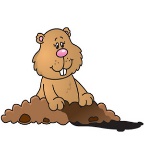 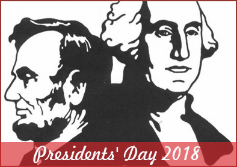 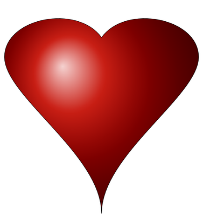 MILK CHOICES:1 % WhiteFat Free Chocolate Fat Free Strawberry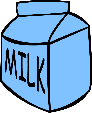 Chicken Fajita Crispy Bed of LettuceRolled Soft TortillasShredded CheeseGrilled ChickenChoice of Salad Dressing(3)Mile High Nachos W / Meat, Salsa &Beans Fresh Mixed SaladFruit(s) of the Day1% or Fat Free Milk(4)Popcorn Chicken w/Crispy Tater TotsFresh Mixed SaladFruit(s) of the Day1% or Fat Free Milk(5)Bosco Stick w/ SauceFresh Mixed SaladFruit(s) of the Day1% or Fat Free Milk(6)Jumbo Stuffed Shells w/ Dinner rollsFresh Mixed SaladFruit(s) of the Day1% or Fat Free Milk(7)French Bread PizzaFresh Mixed SaladFruit(s) of the Day1% or Fat Free Milk 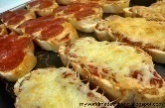 Buffalo ChickenSalad Greens, Rolled Soft Tortillas Shredded Mozzarella Cheese and Choice of Salad Dressing(10)Chicken FajitaSeasoned Rice W/Beans & Tortilla wrapFresh Mixed SaladFruit(s) of the Day1% or Fat Free Milk(11) French toast sticksOven Sliced PotatoesSausage patty**Fruit(s) of the Day1% or Fat Free Milk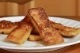 (12)  Mozzarella Sticks w/ SauceFresh Mixed SaladFruit(s) of the Day1% or Fat Free Milk(13)  Chicken Patty on a Bun w/Creamy Mashed Potatoes, Gravy  & CornFresh Mixed SaladFruit(s) of the Day1% or Fat Free Milk(14) Happy    Valentine’s Day!Stuffed Crust pizzaFresh Mixed SaladFruit(s) of the Day1% or Fat Free Milk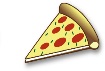 Chicken Fajita Crispy Bed of LettuceRolled Soft TortillasShredded CheeseGrilled ChickenChoice of Salad Dressing(17))  No School 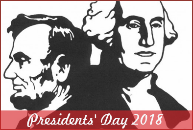 (18) Hot Dog on a BunBaked BeansFresh Mixed SaladFruit(s) of the Day1% or Fat Free Milk(19)    Mac & Cheese w/Steamed Broccoli Fresh Mixed SaladFruit(s) of the Day1% or Fat Free Milk(20)    Lasagna Roll w/ Peas & CarrotsFruit(s) of the Day1% or Fat Free Milk(21)     French Bread PizzaFresh Mixed SaladFruit(s) of the Day1% or Fat Free Milk Buffalo ChickenSalad Greens, Rolled Soft Tortillas Shredded Mozzarella Cheese and Choice of Salad Dressing(24)Twin TacosSeasoned Rice w/ Beans & SalsaFresh Mixed SaladFruit(s) of the Day1% or Fat Free Milk (25)  Crispy Chicken Tenders w/ Sweet Potatoes FriesFresh Mixed SaladFruit(s) of the Day1% or Fat Free Milk(26)Pasta  w/ Meat Sauce &Peas  CarrotsFresh Mixed SaladFruit(s) of the Day1% or Fat Free Milk(27)French toast sticksCrispy Hash BrownSausage patty**Fresh Mixed SaladFruit(s) of the Day1% or Fat Free Milk(28)Stuffed Crust pizzaFresh Mixed SaladFruit(s) of the Day1% or Fat Free Milk    SOUPSTomatoMinestroneChicken NoodleChicken RiceALL LUNCHES TO INCLUDE THE FOLLOWING COMPONENTS:Protein 1 oz.(K-5) or 2 oz. (6-12)~ Fruit 1 CupVegetable 1 CupDairy 1 CupGrain 1 oz. (K-5) or 2 oz. (6-12) Veggie & Dip or Carrots & Dip (optional)OFFER vs. SERVEStudents are entitled to all 5 offered but MUST select a minimum of three – 1 of which MUST be a Fruit or VegetableUSDA is an equal opportunity provider and employer!ALL LUNCHES TO INCLUDE THE FOLLOWING COMPONENTS:Protein 1 oz.(K-5) or 2 oz. (6-12)~ Fruit 1 CupVegetable 1 CupDairy 1 CupGrain 1 oz. (K-5) or 2 oz. (6-12) Veggie & Dip or Carrots & Dip (optional)OFFER vs. SERVEStudents are entitled to all 5 offered but MUST select a minimum of three – 1 of which MUST be a Fruit or VegetableUSDA is an equal opportunity provider and employer!******EXTRAS*****Tater Tots- $1.00 sm.  $1.25 med. $1.50 lrg.Additional Entrée’ ie:Pizza, Sandwich, Serving of Pasta K-5 $2.00     6-12 $2.25Fruit $.50    Soup $1.00  Ice Cream $.75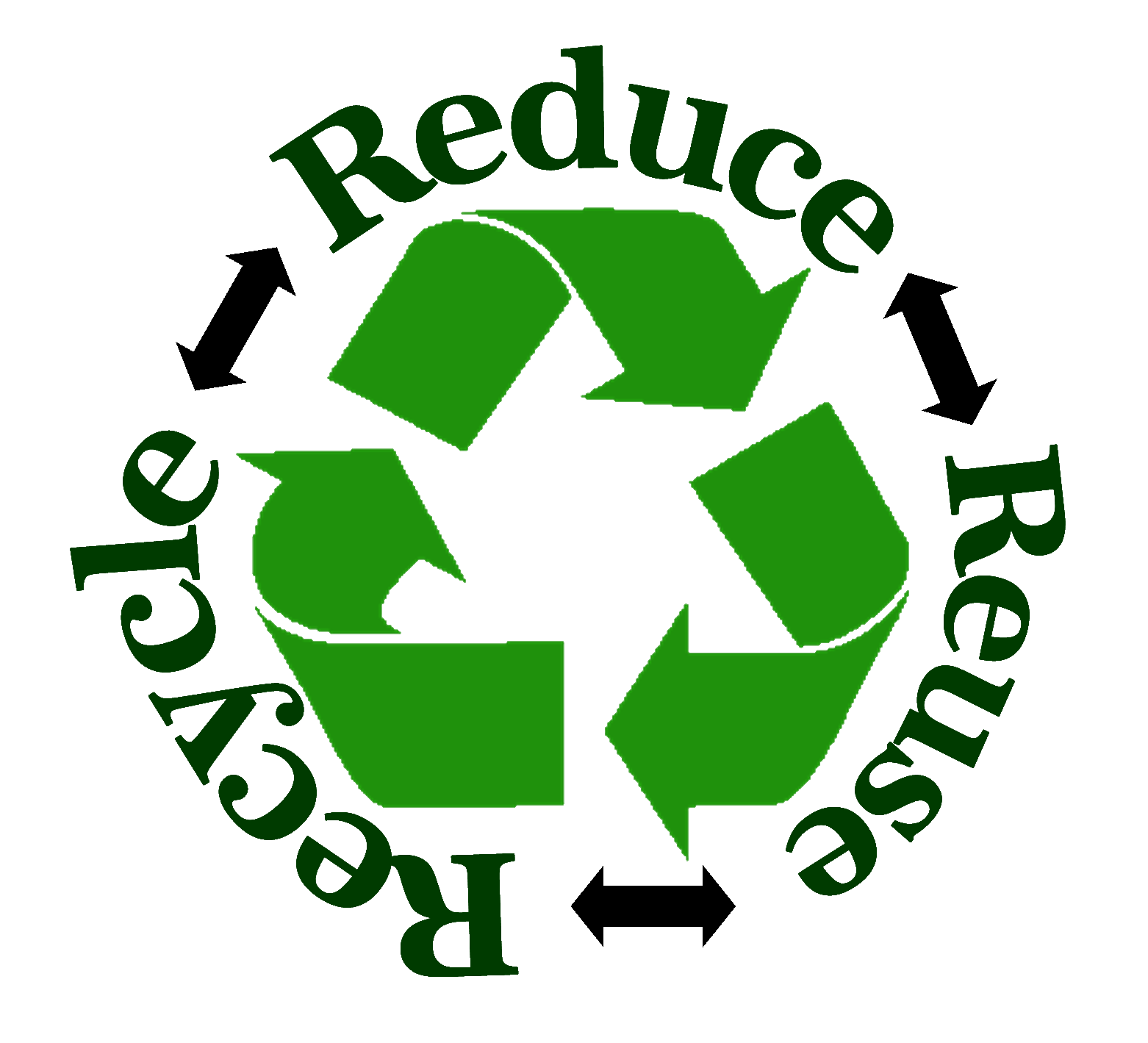 **May Contain Pork******EXTRAS*****Tater Tots- $1.00 sm.  $1.25 med. $1.50 lrg.Additional Entrée’ ie:Pizza, Sandwich, Serving of Pasta K-5 $2.00     6-12 $2.25Fruit $.50    Soup $1.00  Ice Cream $.75**May Contain PorkSCHOOL LUNCH PRICES Breakfast K-12      $1.00  Lunch    K-5           $2.75  Lunch    6-12         $3.00PREPAID LUNCH TICKETS AVAILABLEBreakfast - $20.00LunchK-5  $55.00   6-12  $ 60.00MENU SUBJECT TO CHANGE!!!!!SCHOOL LUNCH PRICES Breakfast K-12      $1.00  Lunch    K-5           $2.75  Lunch    6-12         $3.00PREPAID LUNCH TICKETS AVAILABLEBreakfast - $20.00LunchK-5  $55.00   6-12  $ 60.00MENU SUBJECT TO CHANGE!!!!!